高雄市田寮國民中學104年度「辦理健康促進其他活動」執行成果照片成果照片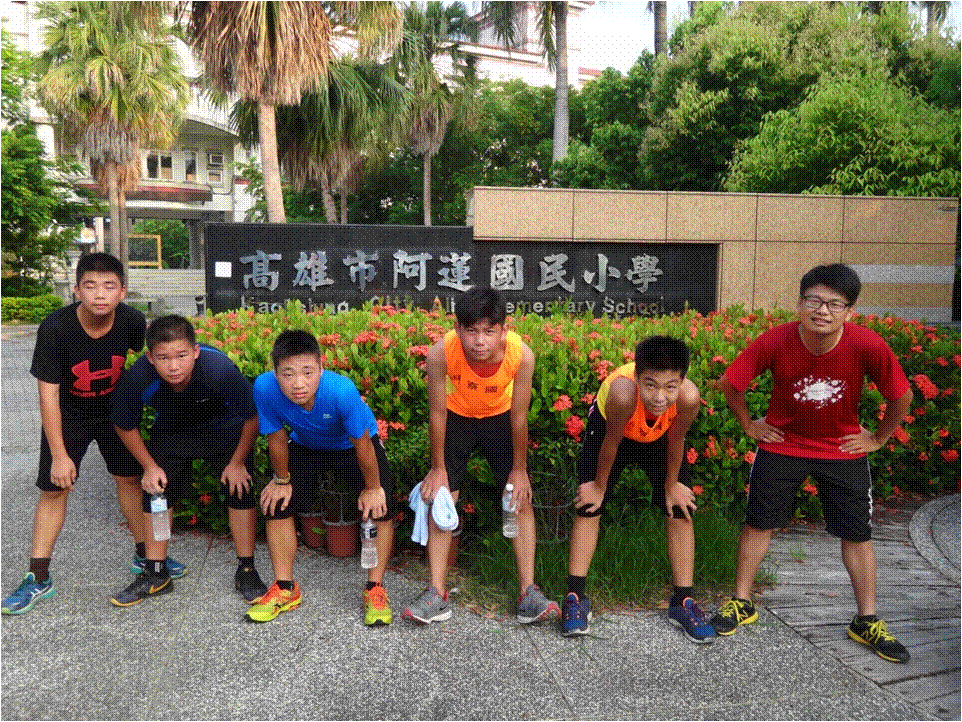 說明：學校路跑社團說明：學生路跑日誌